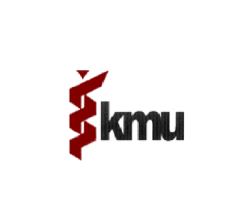 Khyber Medical University (KMU) Peshawar, invites applications from the Pakistani citizens (male/female) for the following faculty positions from all over the Pakistan, while for the administrative positions from the residents of Khyber Pakhtunkhwa only, which must reach the office of undersigned on or before 09/08/2021 for in–country candidates and 16/08/2021 for candidates applying from abroad.TERMS AND CONDITIONS:Applications on prescribed form available on KMU website: www.kmu.edu.pk along with three attested recent passport size photograph, attested copies of educational testimonials (degrees/certificates & DMCs), experience certificates and copy of Computerized National Identity Card along with a Bank receipt as per following details, duly deposited in (Online Account No.0977029551007356, Muslim Commercial Bank (MCB) Limited) in favor of Khyber Medical University, as application processing fee (non-refundable), should reach to the office of the undersigned on or before 09/08/2021 for in –country candidates and 16/08/2021 for candidates applying from abroad. For Bank Challan, Application form, eligibility criteria and further details, please visit KMU Website (www.kmu.edu.pk):The above mentioned fixed pay basis positions shall be filled under section 11 (5) (E) of the Khyber Pakhtunkhwa Universities (Amendment) Act, 2016.The applicant must mention the serial number and name of the post applied for, on the application form. In service candidates should apply through proper channel. They must submit NOC from their concerned Departments/Organizations along with their respective application forms.In case of semester system, CGPA-3.00 out of 4.00 shall be considered as first division and CGPA less than 3 shall be considered as second division.Candidates applying for the post of Associate Professor and Assistant Professor shall submit three (03) sets of publications along with job application form. Soft copies of Research Publications are also required to be submitted at registrar@kmu.edu.pkCandidates applying for more than one post shall deposit separate fee and shall submit separate application form.Selection shall be made in the manner prescribed by the University. Only short listed candidates will be called for the test/interview.No TA/DA shall be admissible for appearing in test & interview.Incomplete application form without required documents (Bank receipt & testimonials etc.) or those received after the due date shall not be acceptable/ entertained.The number of posts can be increased /decreased as per requirement of KMU.Where an advertisement is withdrawn after the post(s) has/have been advertised a notice (corrigendum) canceling such advertisement shall be published.Disabled persons are encouraged to apply.	Note: Errors are liable to rectification by the University; the Competent Authority reserves the right to increase/decrease or cancel the number of post(s)Khyber Medical University PeshawarCommitted to Excellence in Academics & ResearchS. No.Post NamePay ScaleAge (Years)No. of Post(s)Eligibility, Qualification & ExperienceKMU Institute of Medical Sciences (KMU-IMS), KohatKMU Institute of Medical Sciences (KMU-IMS), KohatKMU Institute of Medical Sciences (KMU-IMS), KohatKMU Institute of Medical Sciences (KMU-IMS), KohatKMU Institute of Medical Sciences (KMU-IMS), KohatKMU Institute of Medical Sciences (KMU-IMS), KohatAssociate Professor (Orthopedics)BPS-20-01As per PMC/PM&DC CriteriaAssistant Professor (Anatomy)BPS-19-02-do-Assistant Professor (Pathology)BPS-19-03-do-Assistant Professor (General Medicine)BPS-19-01-do-Assistant Professor (Pediatrics)BPS-19-01-do-LecturerBPS-18 (Fixed Pay Basis)-04-do-DemonstratorBPS-17 (Fixed Pay Basis)-05-do-ElectricianBPS-05
(Fixed Pay Basis)18 to 4501Matric in at least 2nd division with Electrician’s Certificate from a recognized Institution and 02 years relevant experienceORLiterate with 10 years’ experience as electrician.KMU Institute of Dental Sciences (KMU-IDS), KohatKMU Institute of Dental Sciences (KMU-IDS), KohatKMU Institute of Dental Sciences (KMU-IDS), KohatKMU Institute of Dental Sciences (KMU-IDS), KohatKMU Institute of Dental Sciences (KMU-IDS), KohatKMU Institute of Dental Sciences (KMU-IDS), KohatAssociate Professor (Periodontology)BPS-20-01As per PMC/PM&DC CriteriaAssistant Professor (Oral Medicine)BPS-19-01-do-Assistant Professor (Oral Pathology)BPS-19-01-do- Assistant Professor (Orthodontics)BPS-19-01-do- Assistant Professor (Operative Dentistry)BPS-19-01-do- Assistant Professor (Pediatric Dentistry)BPS-19-01-do- Assistant Professor (Community & Preventive Dentistry)BPS-19-01-do-LecturerBPS-18 (Fixed Pay Basis)-03-do- Junior ClerkBPS-11 (Fixed Pay Basis)18 to 3501Intermediate with at least 2nd division or equivalent qualification from a recognized Board, andA speed of 30 words per minute in typingClinical Technician DentalBPS-11 (Fixed Pay Basis)18 to 3503Matric with Diploma in the relevant field from any institute registered with the Medical Faculty.Preference will be given to F.Sc (Pre-medical) with Diploma in the relevant fieldClinical Technician RadiologyBPS-11 (Fixed Pay Basis)18 to 3501Matric with Diploma in the relevant field from any institute registered with the Medical Faculty.Preference will be given to F.Sc (Pre-medical) with Diploma in the relevant fieldMedical Lab AssistantBPS-05 (Fixed Pay Basis)18 to 4501Matric with Science in 2nd Division and 7 years’ experience in the relevant field in 
BPS-05ORF.Sc in 1st Division (for fresh appointments)Dental AssistantBPS-05 (Fixed Pay Basis)18 to 4510Matric with Science in 2nd Division and 7 years’ experience in the relevant field in 
BPS-05ORF.Sc in 1st Division (for fresh appointments)ElectricianBPS-05
(Fixed Pay Basis)18 to 4501Matric in at least 2nd division with Electrician’s Certificate from a recognized Institution and 02 years relevant experienceORLiterate with 10 years’ experience as electrician.S. No.Teaching Faculty / Administrative PostsApplication Processing Fee (Rs.)Associate Professor (BPS-20)3600/-BPS-17 to BPS-191000/-BPS-05 to BPS-16500/-REGISTRARKHYBER MEDICAL UNIVERSITYPhase 05, Hayatabad, Peshawar Phone: 091-9217703, 091-9217696 Fax: 091-9217704